Муниципальное автономное  дошкольное образовательное учреждениегородского округа Саранска«Детский сад №82 комбинированного вида»Представление педагогического опыта работникаСтепаневской Ларисы ВасильевныТема опыта: «Использование мнемотехники при обучении детей дошкольного возраста пересказу»Сведения об авторе: Степаневская Лариса Васильевна, образование высшее, высшее,  1994г,  МГПИ им.М.    Е. Евсевьева    по специальности  «Педагогика и психология (дошкольное)», квалификация «Методист по дошкольному воспитанию.Стаж педагогической работы (по специальности): 27 лет Общий трудовой стаж:  31 года «Учите ребенка, каким- нибудь неизвестным ему пяти словам  – он будет долго и напрасно мучиться, но свяжите двадцать таких      слов с   картинками, и он их усвоит на лету».Ушинский К.Д.Актуальность, проблема массовой практики, решаемая авторомВ процессе перехода на федеральный государственный образовательный стандарт дошкольного образования возникает необходимость в использовании эффективных подходов к организации образовательного процесса в современной дошкольной образовательной организации. Сегодня осуществляется переход от информационной парадигмы, ориентированной, прежде всего, на накопление детьми знаний, к «социокультурной активной педагогике развития, культурно-исторической парадигме понимания ребенка» (А. Г. Асмолов, В. Т. Кудрявцева). Таким образом, основной целью дошкольного образования является создание условий для максимального раскрытия индивидуального возрастного потенциала ребенка. Речевое развитие ребенка – одно из основных условий становления личности в дошкольные годы. Каждый ребенок должен научиться содержательно, грамматически правильно, связно и последовательно излагать свои мысли. Именно в связной речи реализуется основная, коммуникативная, функция языка и речи. В настоящее время проблема развития речи становится особенно актуальной. Современный мир насыщен новейшими технологиями, дети живут в мощном потоке информации, где живое общение заменяется общением с компьютером и телевизором, планшетом или телефоном. Недостаток общения родителей со своими детьми, игнорирование речевых трудностей лишь увеличивает число дошкольников с недостатками речи. Речевые нарушения затрудняют общение, отрицательно влияют на мыслительную деятельность, ведут к изменениям в эмоциональной сфере ребенка, ограничивают овладение понятийными значениями и речевыми образцами. Детские рассказы страдают скудностью, наличием слов – повторов, длительными паузами, а главным является то, что ребенок сам не строит рассказ, а копирует предыдущий с незначительными изменениями, словарный запас ограничен. В исследованиях психологов обнаружено, что развитие речи идет намного активнее, если задействовано образное мышление, воображение, развита способность ребенка к замещению и наглядному моделированию, использованию речевых умений и навыков при решении разнообразных умственных задач. Способность к замещению является фундаментальной особенностью человеческого ума. Дошкольный возраст наиболее благоприятен для закладывания основ грамотной, четкой, красивой речи, что является важным условием умственного воспитания ребенка. Ребенок должен научиться выделять самое главное в повествовании, последовательно излагать основные действия и события. Использование приемов мнемотехники для дошкольников сегодня становится все более актуальным.В настоящее время, несмотря на достаточную теоретическую обоснованность использования различных форм и методов работы с детьми по развитию связной речи, отсутствует действенный механизм этого процесса приемами мнемотехники.Цель опыта: развитие связной речи у детей дошкольного возраста при использовании приемов мнемотехники.Задачи опыта:Внедрить технологию «мнемотехника» в образовательный процесс;создать предметно- развивающую среду, которая будет способствовать развитию и воспитанию детей;формировать интонационную выразительность речи, развивать диалогическую речь, в процессе использования приемов «мнемотехники»;сформировать умение с помощью графической аналогии понимать и рассказывать сказки по мнемотаблице, заучивать стихотворения, составлять рассказы, пересказывать произведения художественной литературы;развивать у детей умственную активность, умение сравнивать и выделять существенные признаки.Основная идея опыта.Ведущая идея моего опыта - развитие связной речи детей дошкольного возраста, используя дидактические игры в интеграции с методом наглядного моделирования - мнемотаблицами.1.в пересказе; 2. в заучивании стихотворений;3. в составлении рассказов;4. формировании грамматически развитой речи .Согласно данной педагогической идее, обучающий процесс должен строиться на комбинировании личностно - ориентированного, развивающего, деятельностного подходов с использованием игровых форм работы.На идею формирования опыта оказали влияние следующие факторы:- требования ФГОС ДО;-теоретические основы психологического развития дошкольников;- изучение методической литературы и опыта коллег;- апробирование инновационных педагогических технологий;- курсы повышения квалификации.Новизна опыта Новизна опыта заключается в том, что дидактические игры в интеграции с мнемотехникой рассмотрены как одно из наиболее действенных средств формирования у дошкольников связной речи. Применение дидактических игр в сочетании с мнемотаблицами на занятиях позволяет повысить эффективность процесса обучения и развития ребенка, применение дидактических игр в сочетании с мнемотаблицами в свободной деятельности позволяет использовать их в качестве закрепляющего фактора изученного материала.Опыт может быть применен в ДОУ. Он полностью согласуется с основными требованиями ФГОС ДО.Теоретическая база, опора на современные педагогические теории.Дошкольный возраст – это период активного усвоения ребёнком разговорного языка, становления и развития всех сторон речи: фонетической, лексической, грамматической. Полноценное владение родным языком в дошкольном детстве является необходимым условием решения задач умственного, эстетического и нравственного воспитания детей в сензитивный период развития. Чем раньше будет начато обучение родному языку, тем свободнее ребёнок будет им пользоваться в дальнейшем. Это положение подтвердили исследования, проведённые в области речевого развития дошкольников психологами, педагогами, лингвистами (Л.С. Выготский, А.Н. Леонтьев, Д.Б. Эльконин, А.В. Запорожец, С.Л. Рубинштейн, Е.А.Флёрина, Е.И.Тихеева, К. Д. Ушинский)В современной методике конечной целью речевого развития детей дошкольного возраста является формирование не только правильной, но и хорошей устной речи, безусловно, с учетом их возрастных особенностей и возможностей.( Ф.А. Сохин, О.С. Ушакова, С.Н. Цейтлин).В центре внимания педагогов, занимающихся развитием детской речи находится задача развития связной речи. Это объясняется рядом обстоятельств:- в связной речи реализуется основная функция языка и речи - коммуникативная (общения);- в связной речи наиболее ярко просматривается взаимосвязь умственного и речевого развития ребенка;- в связной речи отражены все другие задачи речевого развития: формирование лексической, фонетической и грамматической сторон речи.Основная функция связной речи – коммуникативная, она осуществляется в двух основных формах диалоге и монологе.Технология опыта. Система конкретных педагогических действий, содержание, методы, приемы воспитания и обучения.О дидактических играх и мнемотехнике.Определяющим моментом в успешном решении задач развития связной речи детей дошкольного возраста является правильный выбор педагогических технологий, которые были бы не только адекватны возрастным возможностям детей, но и обеспечивали возможность легко решать речевые задачи в разных формах работы с детьми. Игровые технологии являются составной частью педагогических технологий.Игра – один из основных видов деятельности детей, который используется взрослыми в целях воспитания детей, обучения их различным действиям с предметами, способом и средством общения. В игре ребенок развивается как личность, у него формируются те стороны психики, от которых впоследствии будут зависеть успешность его учебной и трудовой деятельности, его отношения с людьми.Игра является основным, ведущим видом деятельности детей дошкольного возраста. Дидактическая игра – средство активизации познавательной деятельности дошкольников.Учиться играя! Чтобы маленькие дети овладели необходимыми движениями, речью, разнообразными умениями и навыками, их надо этому научить.Для обучения детей и созданы дидактические игры. Главная их особенность состоит в том, что задание ребенку предлагается в игровой форме. Дети играют, не подозревая, что осваивают какие-то знания, овладевают навыками действий с определенными предметами, учатся культуре общения друг с другом. Любая дидактическая игра содержит познавательную и воспитательную игровые составляющие, игровые действия.Дидактическая игра представляет собой многоплановое сложное педагогическое явление: это и игровой метод обучения дошкольников, и форма обучения, и самостоятельная игровая деятельность, и средство всестороннего воспитания личности ребенка.В теории и практике дошкольного воспитания существует следующая классификация дидактических игр:а) с игрушками и предметами;б) настолько-печатные;в) словесные.Каждая дидактическая игра включает в себя несколько элементов, а именно: дидактическую задачу, содержание, правила и игровые действия. Основным элементом дидактической игры является дидактическая задача.Структура дидактической игры:I. Дидактическая задача - подчеркивает обучающий характер игры, направленность содержания на процесс познавательной деятельности, вытекает из программы воспитания и обучения в детском саду,2. Игровая задача - определяет игровые действия, становится задачей самого ребенка, вызывает желание и потребность решить её.3. Игровые действия - основа игры, её сюжет, проявление активности детьми в игровых целях.4. Игровые правила - определяют, что и как нужно делать в игре каждому ребенку, указывают путь достижения цели, воспитывают умение сдерживаться, управлять своим поведением.В каждой дидактической игре дидактические задачи, игровые действия и правила игры взаимосвязаны. Во время проведения дидактических игр воспитатель одновременно является и учителем, и участником игры. Он учит и играет, а дети, играя, учатся. Дидактические игры – эффективное средство закрепления грамматических навыков, так как благодаря диалектичности, эмоциональности проведения и заинтересованности детей они дают возможность много раз упражнять ребенка в повторении нужных словоформ.Мнемотехника, в переводе с греческого – «искусство запоминания». Мнемотехника – это система методов и приемов, обеспечивающих успешное освоение детьми знаний об особенностях объектов природы, об окружающем мире, эффективное запоминание структуры рассказа, сохранение и воспроизведение информации, и конечно развитие речи.Мнемотехника представляет собой систему методов и приёмов, обеспечивающих эффективное запоминание, сохранение и воспроизведение информации путем образования дополнительных ассоциаций. Данная система методов способствует развитию разных видов памяти (слуховой, зрительной, двигательной, тактильной), мышления, внимания, воображения и развитию речи дошкольников.Использование мнемотехники в речевом развитии детей дошкольного возраста способствует творческому познанию дошкольниками явлений родного языка, широко применяется при обучении детей пересказу произведений художественной литературы, построению самостоятельных связных высказываний, обогащении словарного запас, при заучивании стихов и др.Мнемотехника использует естественные механизмы памяти мозга и позволяет полностью контролировать процесс запоминания, сохранения и припоминания информации.Мнемотехнику в дошкольной педагогике называют по-разному:- методика использования сенсорно-графических схем (В.К. Воробьева);- методика использования сенсорно-графических схем (Т.А. Ткаченко);- методика использования блок-квадратов (В.П. Глухов);- технология коллажа (Т.В. Большева) и др.В целом, мнемотехника – это система методов и приемов, обеспечивающих успешное освоение детьми знаний об окружающей действительности и развития речи.Мнемотехника строится по следующему алгоритму: мнемоквадрат – мнемодорожка – мнемотаблица.Содержание мнемотаблицы - это графическое или частично графическое изображение персонажей сказки, явлений природы, некоторых действий путем выделения главных смысловых звеньев сюжета рассказа.Особенностью данной техники является то, что в качестве дидактического материала в работе с детьми используются схемы, в которых заложена определенная информация.Использование мнемотехники в работе по развитию речи детей дошкольного возраста осуществляется поэтапно:- знакомство с таблицами (рассматривание, обсуждение того, что изображено);- перекодирование информации (преобразование абстрактных символов в образы);- рассказывание (самостоятельно или с помощью воспитателя, в зависимости от возраста детей).По мнению авторов, использование мнемотехники в речевом развитии детей возможно во всех возрастных группах детского сада. При этом определение содержания мнемоквадратов, мнемодорожек и мнемотаблиц зависит от возрастных особенностей детей.Например, для младших дошкольников рекомендуется подбирать цветные мнемотаблицы, что способствует формированию в памяти детей определенных образов (зеленый цвет – ёлочка, лягушка; желтый цвет – солнышко, цыпленок и др.). Для детей старшего возраста схемы желательно подбирать в одном цвете.Мнемотаблицы могут быть составлены к русским народным сказкам, загадкам, стихам и считалкам.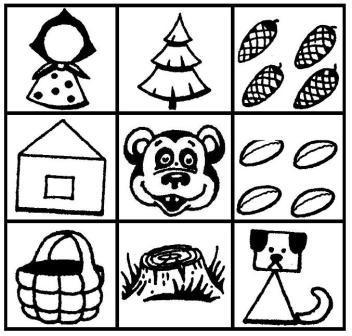 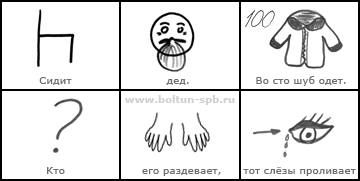 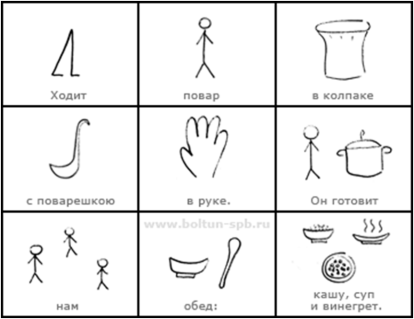  Технология опыта.Вот уже несколько лет я занимаюсь проблемой развития речи детей. В своей работе неоднократно обращала внимание на то, что на протяжении всего дошкольного возраста активно формируется речь детей, параллельно на каждом возрастном этапе дети испытывают некоторые затруднения в речевом развитии.Работая с детьми старшего возраста, я столкнулась с проблемой развития связной речи у детей. Дети испытывают трудности в построении монолога (сюжетный или описательный рассказ на предложенную тему, пересказ текста своими словами), в умении грамматически правильно построить предложение, у детей недостаточный словарный запас.А мне как педагогу необходимо научить детей связно, последовательно, грамматически правильно излагать свои мысли, рассказывать о различных событиях окружающей жизни. Работая с детьми и сталкиваясь с проблемами в их обучении, мне приходится искать вспомогательные средства, облегчающие, систематизирующие и направляющие процесс усвоения детьми нового материала.Как сформировать интерес к процессу обучения и его мотивации с целью развития и коррекции речи?Ясно одно - нельзя научить ребенка общаться, не ставя его в активную позицию. Взяв в основу мнения великих педагогов, увидев эффективность наглядного материала, использую в работе по развитию связной речи у детей приёмы мнемотехники и дидактические игры.Реализация ведущей идеи опыта.Создание условий для полноценного развития речи детей предусматривает создание развивающей предметно-пространственной среды.«В пустых стенах ребёнок не заговорит»… Е. И. ТихееваРеализацию ведущей идеи опыта начала с организации предметно-развивающей среды в группе - центра речевого развития «Будем говорить правильно»:- подбор дидактических игр для активизации словаря, формирования грамматического строя речи;- изготовление дидактического пособия - игры «Солнышко речистое»;- подбор дидактического материала - мнемотаблицы для работы по развитию связной речи, заучиванию стихотворений, составлению рассказов, пересказыванию произведений художественной литературы;- изготовление дидактического материала – моделей сказок, рассказов.В группе имеются игры:1. «Свойства». Цель: обогащение словаря прилагательными.2. «Времена года». Цель: развивать и активизировать словарь.3. «Профессии». Цель: учить рассказывать о профессиях.4 «Про сказки». Цель: учить по серии карточек рассказывать сказку.5.»Что? Откуда? Почему?». Цель: учить рассказывать о предметах быта.6. «Птичий базар». Цель: учить описанию птиц.7. «Герои русских сказок». Цель: учить пересказывать сказки.8. «Чего не стало». Цель: упражнять в образовании существительныхв родительном падеже множественного числа.9. «Лото» и другие.C целью развития лексико-грамматического строя речи детей, мною изготовлено дидактического пособие - игра «Солнышко речистое», которое представляет собой игровое поле голубого цвета, обозначающее небо, на него наклеен желтый круг и 6 лучей – «солнышко».коробочка, в которой в файлах лежат карточки с описанием игр, и предметные картинки. Поднос, на котором располагаются предметные картинки в ходе игры. На солнечные лучи и на предметные картинки наклеена «липучка».Цель данного пособия: развитие лексико-грамматического строя речи детей.Задачи, которые решаются в ходе использования данного пособия: обогащать словарный запас; упражнять в умении соотносить существительные с местоимениями он, она, оно, они; формировать навыки образования относительных и притяжательных прилагательных; упражнять в согласовании существительных и числительных. Способствовать развитию умения подбирать к предмету несколько слов - признаков.Речевые игры, входящие в пособие:1.«Лето – зима», «Весна – осень» Цель: Обогащение словаря путем подбора слов по данной теме.2. «Он, она, оно, они» Цель: Соотнесение существительных мужского, женского, среднего рода единственного и множественного числа с местоимениями он, она, оно, они.3. «Что делает? » Цель: Закрепление использования в речи распространенных предложений; активизация глагольного словаря.4. «Приготовим сок или варенье» Цель: Формирование навыков образования относительных прилагательных.5. «Какой?» Цель: Закрепление умения подбирать к предмету несколько признаков.
6. «Сколько?» Цель: упражнение в согласовании существительного ичислительного.Дидактические и речевые игры я использую на занятиях, в утренние часы приёма детей, во вторую половину дня, в свободной деятельности детей. Дидактическая игра – сильный стимулятор умственной и коммуникативной деятельности детей. Она позволяет закрепить знания и навыки дошкольников, применить их на практике, приучает к самостоятельности в работе.Обоснование выбора игровых технологий и мнемотехники.Выбор данных технологий в первую очередь связан с тем, что я работаю с детьми старшего дошкольного возраста, а игра ведущий вид деятельности детей дошкольного возраста. Дидактическая игра - это особая форма игрового обучения, когда у детей, чаще всего непреднамеренно, формируются необходимые знания, умения и навыки. С помощью дидактических игр обогащается словарный запас детей. Так же они используются для закрепления словаря детей (существительные, прилагательные, глаголы, названия цвета, пространственные понятия, предлоги и т.д.), развивается речь, память, внимание, логическое мышление, зрительная память. Закрепляется культура поведения, навыки общения.Наряду с общепринятыми приёмами и принципами вполне обосновано использование оригинальных, творческих инновационных методик, технологий, эффективность которых очевидна. Одной из таких методик является - мнемотехника, - эффективное средство при обучении связной речи дошкольников. В дошкольном возрасте преобладает наглядно-образная память, и запоминание носит в основном непроизвольный характер: дети лучше запоминают события, предметы, факты, явления, близкие их жизненному опыту. Мнемосхемы облегчают запоминание у детей, путём образования дополнительных ассоциаций. Мнемотаблица - это средство, орудие, которое помогает детям выделить в предметах или их отношениях те существенные признаки, которые должны войти в содержание рассказа. Она учит фиксировать полученный результат в доступной детям схематичной форме. Рисунки и их количество в схеме-модели могут изменяться в зависимости от содержания рассказа.Суть мнемосхем заключается в следующем: на каждое слово или маленькое словосочетание придумывается картинка (изображение); таким образом, весь текст зарисовывается схематично. Глядя на эти схемы – рисунки ребёнок легко воспроизводит текстовую информацию.Схемы служат своеобразным зрительным планом для создания монологов, помогают детям выстраивать:- строение рассказа,- последовательность рассказа,- лексико-грамматическую наполняемость рассказа.Я использую мнемотаблицы для составления описательных рассказов об игрушках, посуде, одежде, овощах и фруктах, птицах, животных, насекомых. Данные схемы помогают детям самостоятельно определить главные свойства и признаки рассматриваемого предмета, установить последовательность изложения выявленных признаков; обогащают словарный запас детей.Учить детей дошкольного возраста составлять описательные рассказы – очень важный аспект их развития.Опорные схемы делают высказывания детей чёткими, связными и последовательными, они выступают в роли плана – подсказки. Значит, ребёнок может строить по ним свой рассказ.Обучение описательному рассказу на основе мнемотаблиц я провожу в три этапа. На первом этапе показываю детям схему и объясняю содержание условных знаков. Закрепляю знания на первом этапе в игровой форме, например с помощью игр: «Расшифруй знаки-символы» (показываю таблицу, а ребёнок объясняет значение символов), «Исправь ошибку»( показываю таблицу и объясняю содержимое клеточек, заведомо пропуская некоторые, а ребёнок должен исправить ошибку), «Покажи правильно символ» (показываю предмет и называет любой его признак или свойство). Например: «Это яблоко, оно растёт на плодовом дереве», ребёнок отыскивает и показывает в таблице соответствующую клеточку).На втором этапе даю детям образец описательного рассказа. Описывая предмет, я обязательно последовательно показываю на схеме клеточки.На третьем этапе дети составляют описательный рассказ с помощью таблицы самостоятельно.Для обучения заучиванию стихотворений, использую опорные схемы-рисунки. Это очень увлекает детей, превращает занятие в игру. Зрительный образ, сохранившийся у ребенка после прослушивания, сопровождающегося просмотром схем - рисунков, позволяет значительно быстрее запомнить текст.Сначала выразительно читаю стихотворение, затем сообщаю, что это стихотворение дети будут учить наизусть. Затем еще раз читаю стихотворения с опорой на мнемотаблицу, задаю вопросы по содержанию стихотворения, помогая детям уяснить основную мысль, выясняю, какие слова непонятны детям, объясняю их значение в доступной для детей форме, потом читаю отдельно каждую строчку стихотворения, дети повторяет ее с опорой на мнемотаблицу. Далее дети рассказывают стихотворение с опорой на мнемотаблицу, по памяти зарисовывают мнемотаблицу.При работе над формированием связной речи я использую наглядное моделирование. Например при пересказе текстов использую картинно-графический план, который может быть представлен как в виде мнемоталиц по сказкам, так и в виде виде графических схем - моделей.Так, например, при пересказе сказки «Хаврошечка» подвожу детей к пониманию, что сказку можно записать схемой, а в этой схеме использовать знаки символы. Имея перед собой наглядную модель, дети рассказывают сказку. Внимание дошкольников акцентируется на наглядные опоры, это помогает детям не «потерять» основную последовательность событий сказки и пересказывать близко к тексту.Работа по развитию связной монологической речи осуществлялась в разных формах организации непосредственно образовательной деятельности: фронтальной, подгрупповой и индивидуальной, в соответствии с программными требованиями. Дидактическим материалом работы на данном этапе служили мнемотаблицы и дидактические игры. Умения пересказа по опорным картинкам закреплялись в самостоятельной деятельности детей. С детьми, имеющими наиболее выраженные затруднения при самостоятельном пересказе и составлении рассказов, проводилась индивидуальная работа в вечернее время.Анализ результативности.Использование метода мнемотехники позволяет мне повысить уровень развития связной речи у детей и одновременно решить задачи, направленные на развитие основных психических процессов, а это в свою очередь позволяет в достаточной степени подготовить детей к обучению в школе.Выбрав тему педагогического опыта и начав работу с ребятами, предполагались следующие  результаты в отношении детей: • систематизация знаний детей по лексическим темам, закрепление знаний об окружающем мире;• пополнение и активизация словарного запаса детей;• развитие логического и образное мышление, совершенствование связной речи; • формирование целостности окружающего мира; • умение договариваться и работать слажено; • умение обратиться к взрослому с вопросом; • умение ребенка отвечать на вопросы полным предложением; • умение осуществлять поиск информации, иллюстраций, материалов необходимых для исследований по определенной тематике; • умение обрабатывать собранный материал; в отношении родителей: • повышение компетентности в вопросах организации и проведения совместной творческой и речевой деятельности; • повышение активности родителей в воспитательно-образовательном процессе.Эффективность работы по данному опыту можно отследить по следующим критериям:в отношении детей:  • через их совместную работу по поиску и сбору информации; • по умению анализировать и систематизировать информацию; • по умению общаться со сверстниками и взрослыми;в отношении родителей: • через повышение родительской активности и их заинтересованностью воспитательно-образовательным процессом; • через активное участие в предлагаемых формах работы.Итоговая диагностика показала, что уровень развития речи значительно, видна положительная динамика. Вывод: таким образом, диагностика уровня развития связной речи воспитанников показала следующие результаты: • у детей появилось желание пересказывать сказки, тексты, придумывать интересные истории – как на занятии, так и в повседневной жизни; • расширился круг знаний об окружающем мире; • расширился активный и пассивный словарный запас; • появился интерес к заучиванию стихов и малых фольклорных форм; • дети преодолели робость, застенчивость, стали более общительными.Практика показывает, что постепенно память дошкольников укрепляется, их образное мышление развивается, они запоминают тексты намного лучше, больше по объёму, легче и эмоциональнее. При таком способе работы стихотворение запоминается целиком. Разучивание стало для дошкольников делом весёлым, эмоциональным, и при этом содержание текста – осязаемым, видимым, представляемым.Трудности и проблемы при использовании данного опыта.В начале работы с мнемотаблицами дети начинают испытывать некоторые сложности, им трудно следовать предложенному плану таблицы. Часто первыерассказы по моделям получаются очень схематичными. Чтобы сложностей было меньше в программу содержания мнемотаблиц я включила задачи по активизации и обогащению словаря.Использование мнемотехники – это, прежде всего, начальная «пусковая» наиболее значимая и эффективная работа, но нельзя ограничиваться только ей при развитии речи детей. Не нужно злоупотреблять этим методом, использовать без необходимости, когда свойства и связи объектов лежат на поверхности. Параллельно необходимо проводить и другую работу по развитию речи. Например, речевые словесные игры, настольно-печатные игры и др.Таким образом, систематическая работа по формированию связной речи у детей с использованием мнемотехники., дидактических игр и упражнений, занимательного материала, наглядных пособий, совместной работой с родителями воспитанников дает свои результаты:Связная речь детей соответствует критериям программы и стандартам.Словарный запас детей  из пассивного (в основном) превратился в активный и обогатился до уровня необходимого ребенку в школе.Ребята активнее стали работать на занятиях. У них сконцентрировались наблюдательность, внимание, память, усидчивость; повысилось творческое воображение, логическое и образное мышление. Дети научились правильно оформлять свою мысль в виде предложения. Речевая активность повысилась, они с желанием стали общаться с товарищами и взрослыми. Научились составлять рассказы из пяти и более предложений, используя их различные конструкции. Появился   интерес к заучиванию стиховДети преодолевают робость, застенчивость, учатся свободно держаться перед аудиторией. Кроме того, дети грамотнее говорят, замечают и исправляют ошибки в речи товарищей.Поэтому, чем раньше  учить детей рассказывать или пересказывать, используя метод мнемотехники, тем лучше подготовим их к школе, так как связная речь является важным показателем умственных способностей ребенка и готовности его к школьному обучению.Адресные рекомендации по использованию опыта.Данный педагогический опыт может быть полезен воспитателям дошкольных учреждений, педагогам дополнительного образования, заинтересованным и внимательным родителям.Список используемой литературы1. Арушанова А.Г. Речь и речевое общение: Книга для воспитателей детского сада. М.: Мозайка-Синтез, 19992. Большова, Т.В. Учимся по сказке. Развитие мышления дошкольников с помощью мнемотехники Т.В. Большова / Спб.,2005 — 71с.3. Воробьева В.К. Методика развития связной речи у детей с системным недоразвитием речи /Воробьева В.К. – М., 2005 — 114с.4. Выгодский Л.С. Мышление и речь. 5-е издание, исправленное. Издательство «Лабиринт», М. 1999 С. 3525. Венгер Л. Развитие способности к наглядному пространственному моделированию //Дошкольное воспитание. – 1982. – № 3.Войкова С.В. “Развитие лексики и грамматического строя речи у дошкольников”.Глухов В.П. Формирование связной речи детей дошкольного возраста с общим речевым недоразвитием // Глухов В.П. Дощкольное воспитание 2004г. № 6, с.Давьщова Т.Г. Ввозная В.М. Использование опорных схем в работе с детьми // Давьщова Т.Г. Ввозная В.М. Справочник старшего воспитателя дошкольного учреждения № 1, 2008, с.16Ефименкова Л.Н. Формирование речи у дошкольников / Ефименкова Л.Н. – М., 1985 — с.92Коррекционно-педагогическая работа в дошкольных учреждениях для детей с нарушениями речи / Под ред. Ю.Ф. Гаркуши. – М., 2007 — с.18Кудрова Т.И. Моделирование в обучении грамоте дошкольников с недоразвитием речи // Кудрова Т.И. Логопед в детском саду 2007 № 4 с. 51-54.Логинова В.И., Бабаева Т.И. «Детство» программа развития и воспитания детей в детском саду изд.2-е, перераб. - СПб.,: Акцидент, 1996Малетина, Н. «Моделирование в описательной речи детей с ОНР», 2004.Омельченко Л.В. Использование приёмов мнемотехники в развитии связной речи / Омельченко Л.В. Логопед. 2008. №4. - с.102 -115.Полянская, Т. Б. «Использование метода мнемотехники в обучении рассказыванию детей дошкольного возраста», 2009.Рубинштейн С.Л. Основы общей психологию - СПб, 2000 гСмышляева Т.Н. Корчуганова Е.Ю. Использование метода наглядного моделирования в коррекции общего недоразвития речи дошкольников // Логопед. – 2005. – № 1. – С. 7-12.Ткаченко Т.А. Использование схем в составлении описательных рассказов / Ткаченко Т.А. Дошкольное воспитание.1990. №10 — с. 16-21.Ушакова О.С., Сохин Ф.А. Занятия по развитию речи в детском саду М.: Просвещение, 1993Ушакова О.С. Развитие речи дошкольников - М.: Институт психотерапии, 2001. - 240 с., стр.57.Ушакова О. С., Струнина Е.М. Методика развития речи детей дошкольного возраста: Учеб. - метод. пособие для воспитателей дошк. образоват. учреждений. - М.: Гуманит. изд. центр ВЛАДОС, 2004. – 288Широких Т.Д. Учим стихи – развиваем память / Ребёнок в детском саду. 2004. N2. С.59-